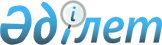 О внесении изменений в решение Толебийского районного маслихата от 8 ноября 2017 года № 19/103-VI "Об утверждении норм образования и накопления коммунальных отходов, тарифов на сбор, вывоз, утилизацию, переработку и захоронение твердых бытовых отходов по Толебийскому району"
					
			Утративший силу
			
			
		
					Решение Толебийского районного маслихата Туркестанской области от 23 июня 2020 года № 53/298-VI. Зарегистрировано Департаментом юстиции Туркестанской области 22 июля 2020 года № 5726. Утратило силу решением Толебийского районного маслихата Туркестанской области от 18 августа 2023 года № 4/29-VIII
      Сноска. Утратило силу решением Толебийского районного маслихата Туркестанской области от 18.08.2023 № 4/29-VIII (вводится в действие по истечении десяти календарных дней после дня его первого официального опубликования).
      В соответствии с подпунктами 1) и 2) статьи 19-1 Экологического кодекса Республики Казахстан от 9 января 2007 года, подпунктом 15) пункта 1 статьи 6 Закона Республики Казахстан от 23 января 2001 года "О местном государственном управлении и самоуправлении в Республике Казахстан", приказом Министра энергетики Республики Казахстан от 25 ноября 2014 года № 145 "Об утверждении Типовых правил расчета норм образования и накопления коммунальных отходов" (зарегистрированного в Реестре государственной регистрации нормативных правовых актов за № 10030) и приказом Министра энергетики Республики Казахстан от 1 сентября 2016 года № 404 "Об утверждении Методики расчета тарифа на сбор, вывоз, утилизацию, переработку и захоронение твердых бытовых отходов" (зарегистрированного в Реестре государственной регистрации нормативных правовых актов за № 14285), Толебийский районный маслихат РЕШИЛ:
      1. Внести в решение Толебийского районного маслихата от 8 ноября 2017 года № 19/103-VI "Об утверждении норм образования и накопления коммунальных отходов, тарифов на сбор, вывоз, утилизацию, переработку и захоронение твердых бытовых отходов по Толебийскому району" (зарегистрировано в Реестре государственной регистрации нормативных правовых актов за № 4275, опубликовано 30 ноября 2017 года в газете "Толеби туу" и 7 декабря 2017 года в эталонном контрольном банке нормативных правовых актов Республики Казахстан в электронном виде) следующие изменения:
      в приложение 1: 
      в строку, порядковый номер 6 внесено изменение на казахском языке, текст на русском языке не меняется;
      строку, порядковый номер 7 изложить в следующей редакции:
      "
      ";
      в строку, порядковый номер 9 внесено изменение на казахском языке, текст на русском языке не меняется;
      строку, порядковый номер 10 изложить в следующей редакции:
      "
      ";
      строки, порядковые номера 14 и 15 изложить в следующей редакции:
      "
      ";
      строку, порядковый номер 16 исключить.
      в приложение 2: 
      в строку, порядковый номер 1 изложить в следующей редакции:
      "
      ";
      строку, порядковый номер изложить в следующей редакции:
      "
      ";
      2. Государственному учреждению "Аппарат Толебийского районного маслихата" в установленном законодательством Республики Казахстан порядке обеспечить:
      1) государственную регистрацию настоящего решения в Республиканском государственном учреждении "Департамент юстиции Туркестанской области Министерства юстиции Республики Казахстан";
      2) размещение настоящего решения на интернет-ресурсе Толебийского районного маслихата после его официального опубликования.
      3. Настоящее решение вводится в действие по истечении десяти календарных дней после дня его первого официального опубликования.
					© 2012. РГП на ПХВ «Институт законодательства и правовой информации Республики Казахстан» Министерства юстиции Республики Казахстан
				
7
Больницы, прочие лечебно-профилактические учреждения
1 койко-место
0,73
10
Театры, кинотеатры, концертные залы, ночные клубы, казино, залы игровых автоматов
1 посадочное место
0,1
14
Продовольственные, промтоварные магазины, супермаркеты
1 м2 торговой площади
0,29
15
Торговля с машин
1 м2 торгового места
1,62
1
Тарифы на сбор, вывоз твердо-бытовых отходов
2
Тарифы на захоронение и утилизацию твердо-бытовых отходов
      Секретарь маслихата

Н. Койбагаров
